Proposal Submission ManualSubmission site  : https://events.ieeer10.orgRegistration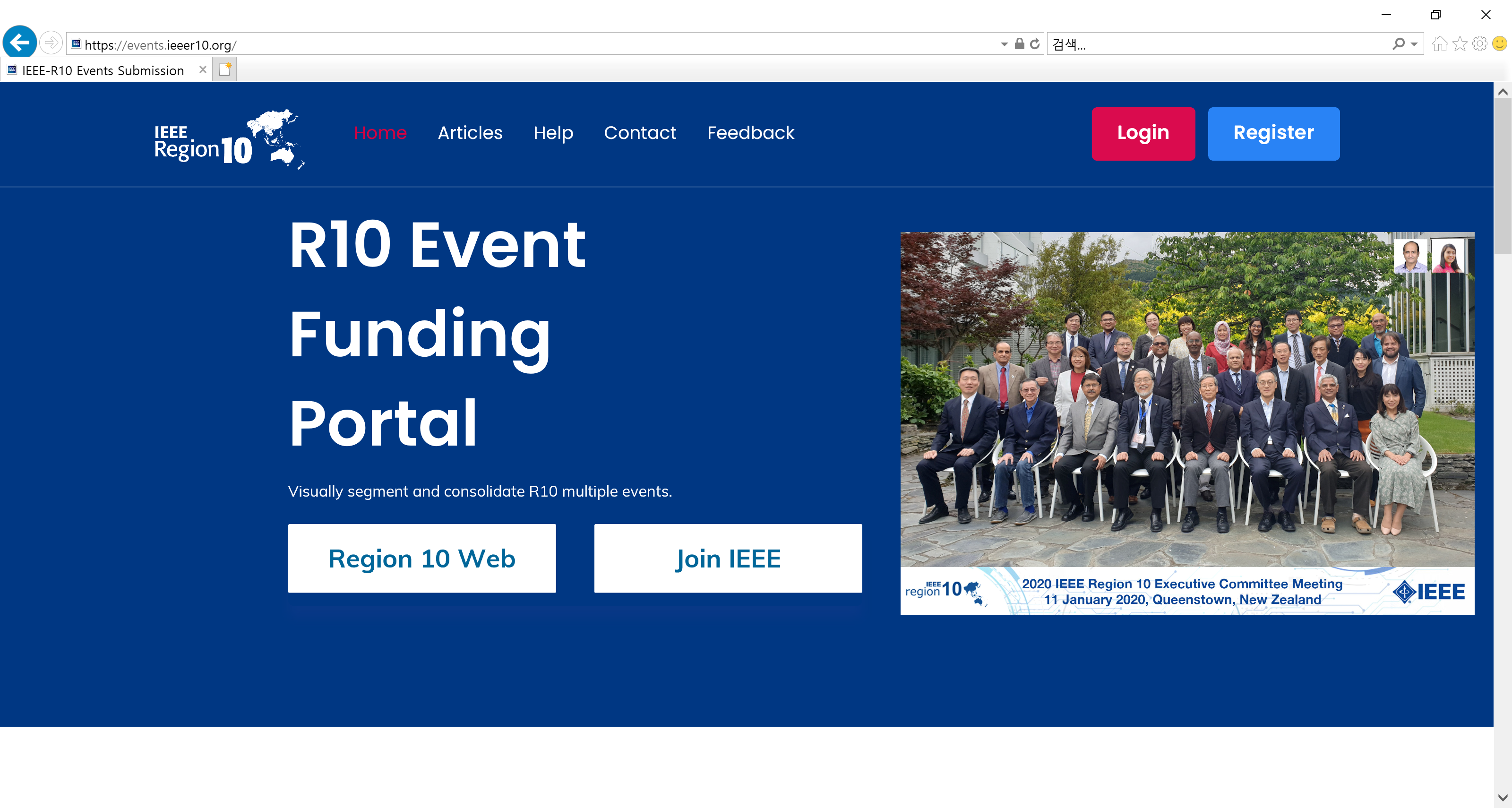 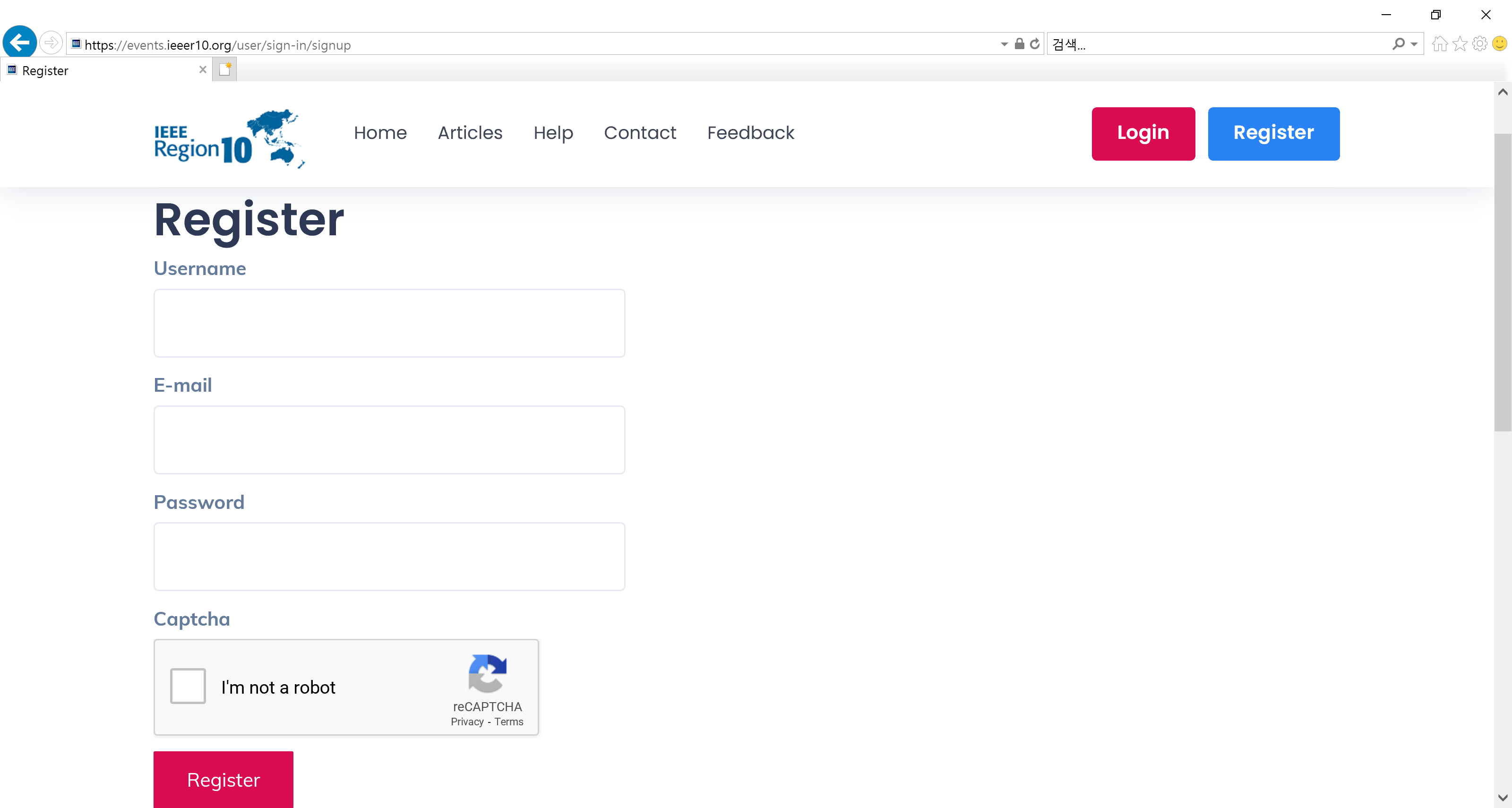 Login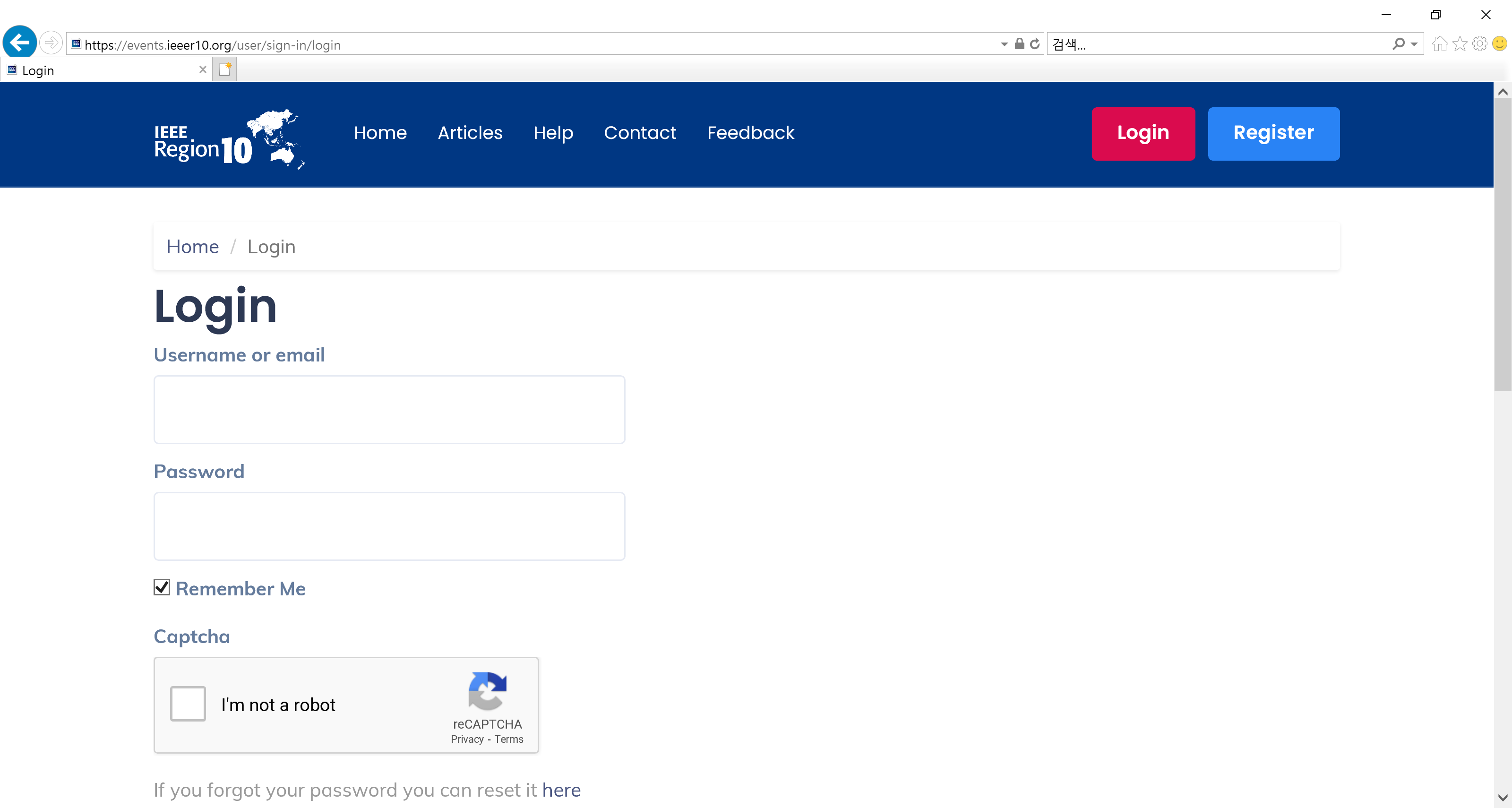  Scrollbar down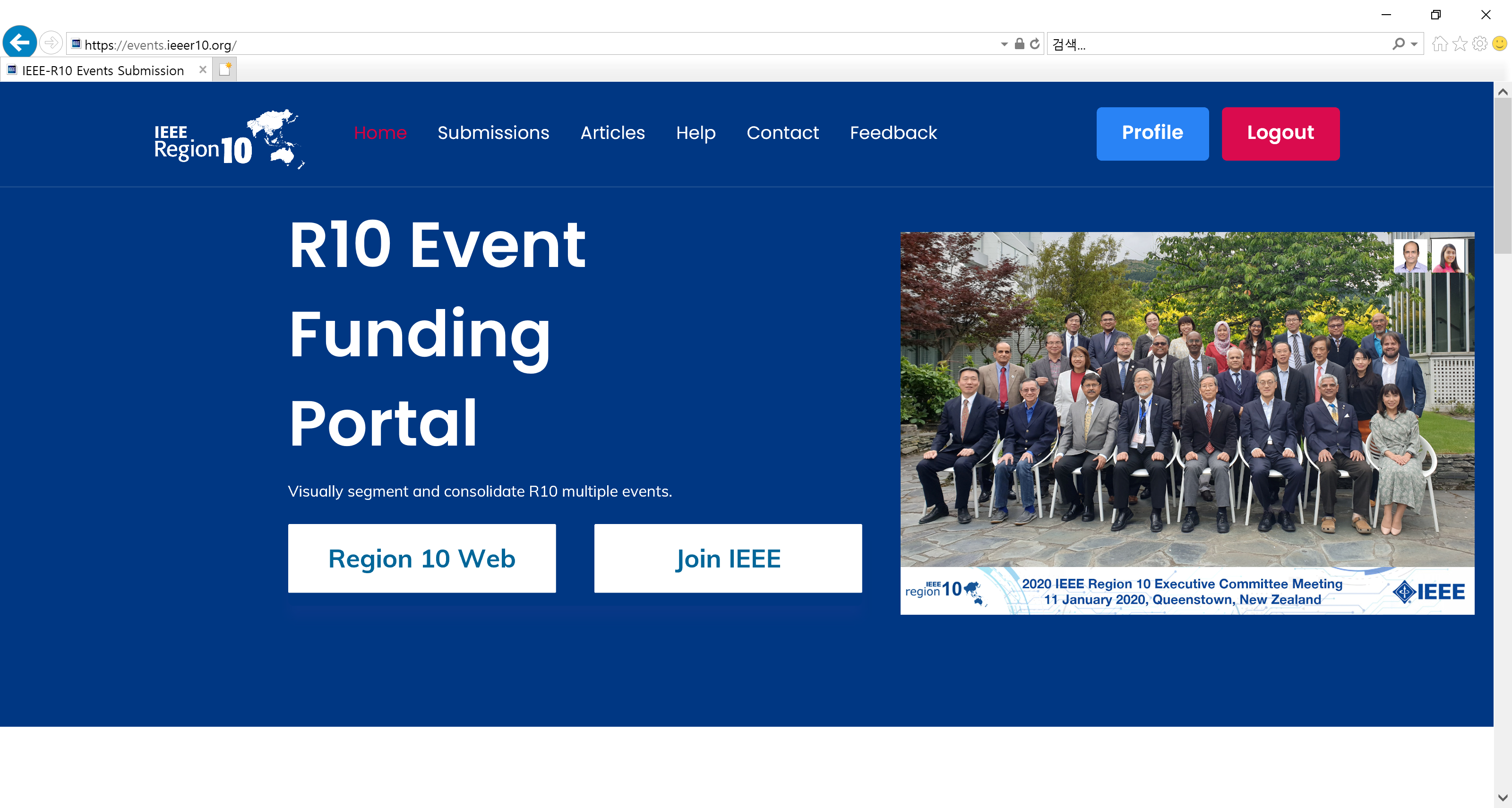  Select MDCproject2-A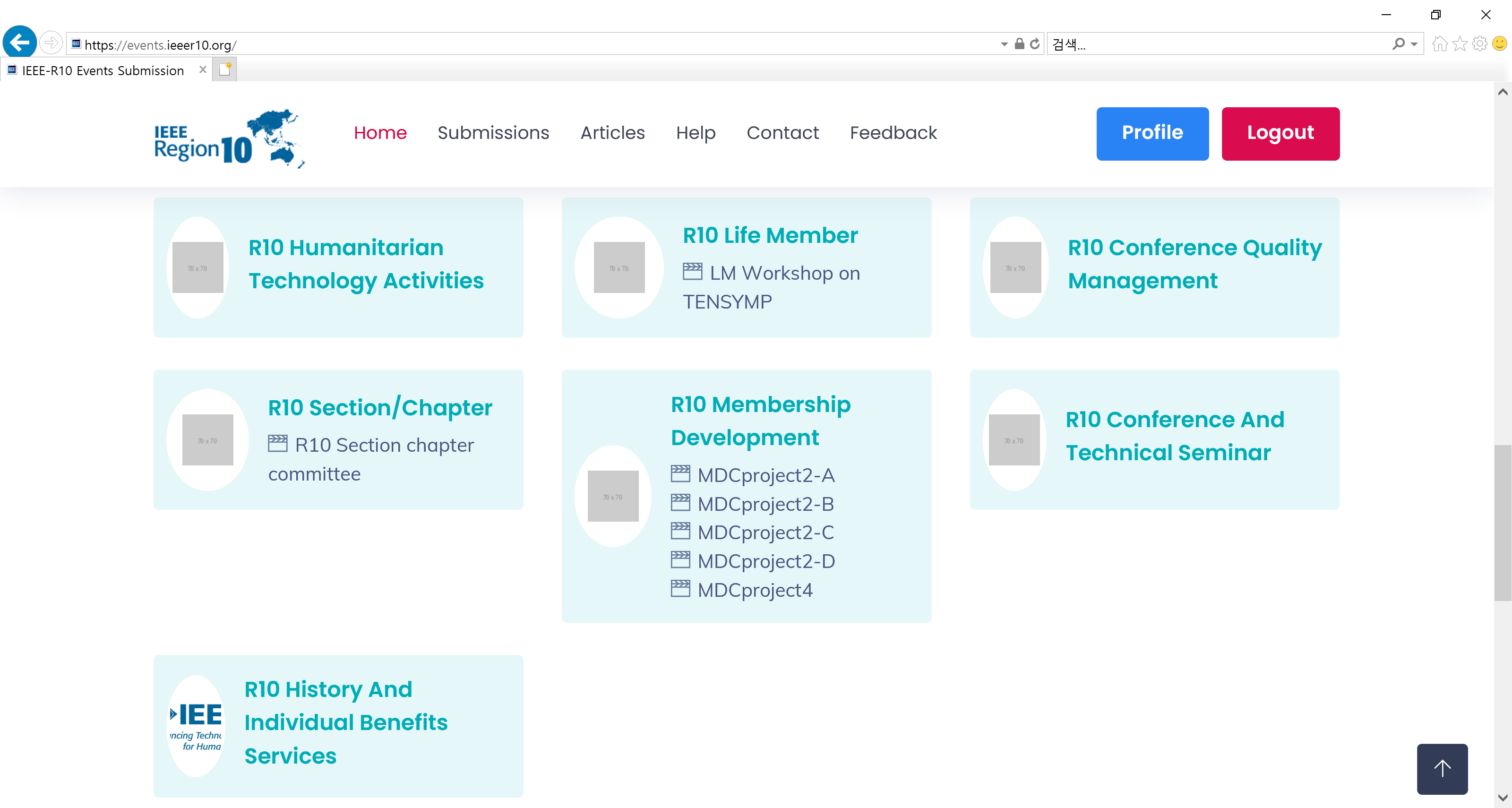  Select [Submit Proposal]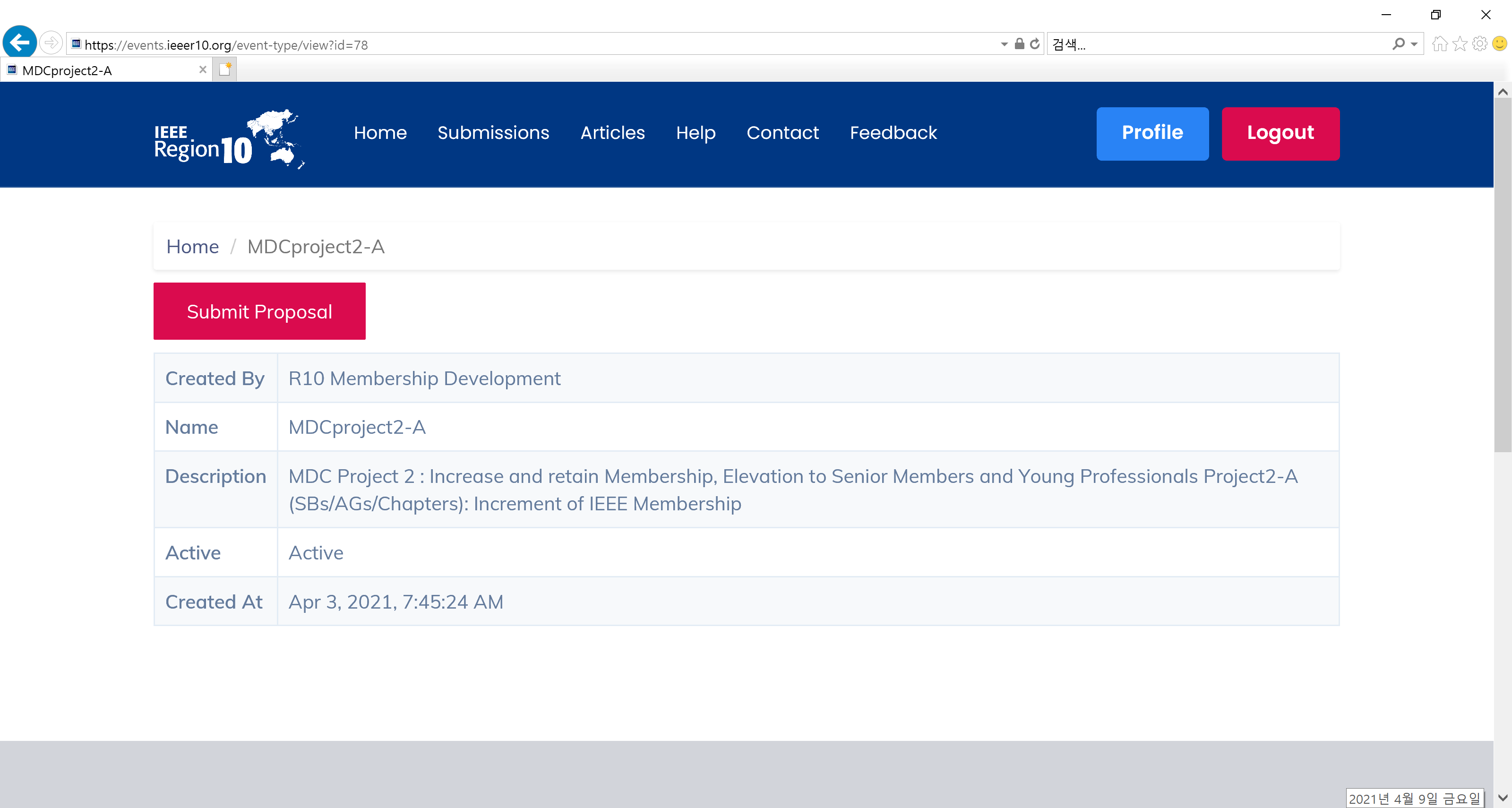   Fill out this form  Press [Next] Button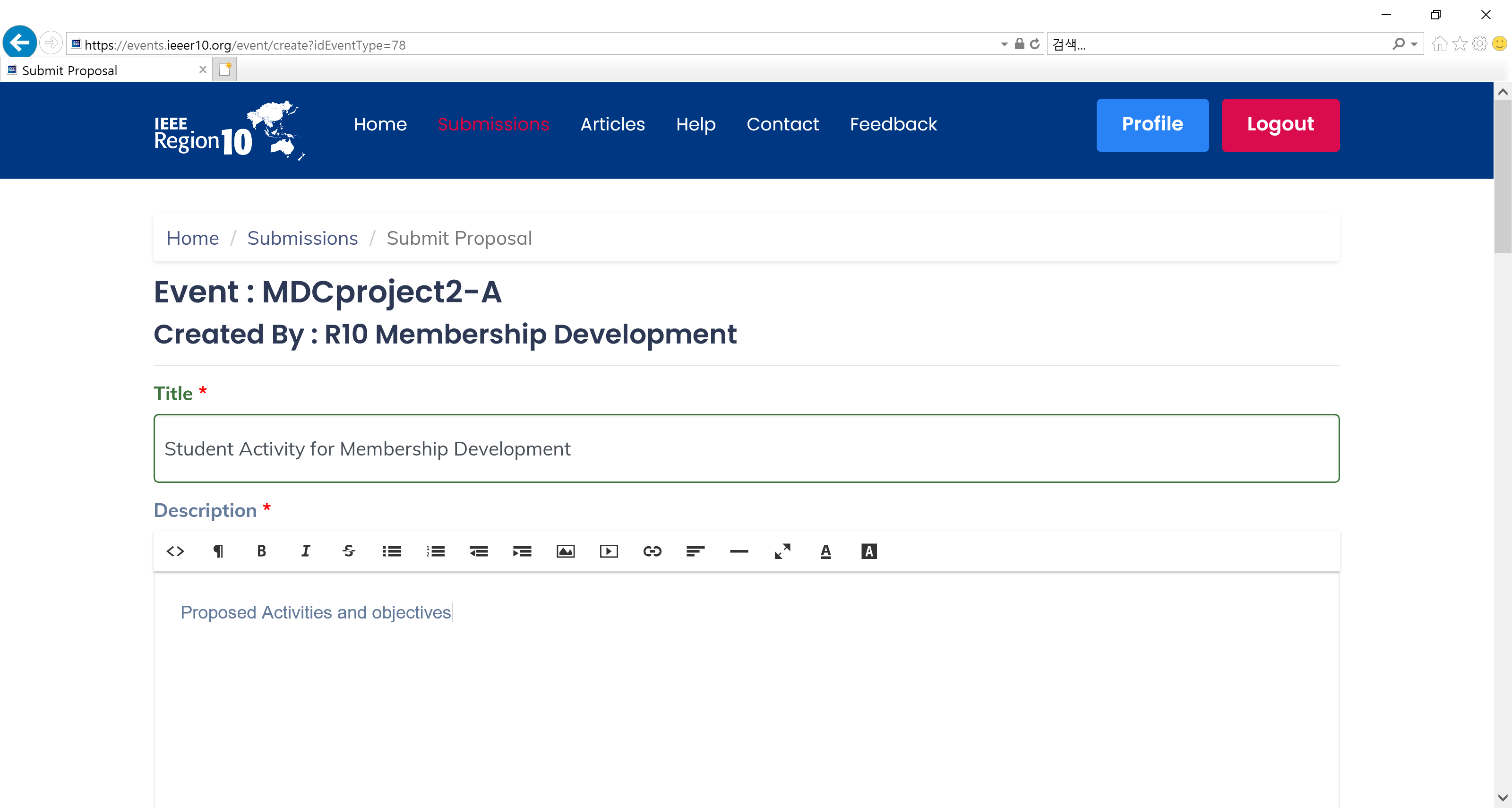  File attachment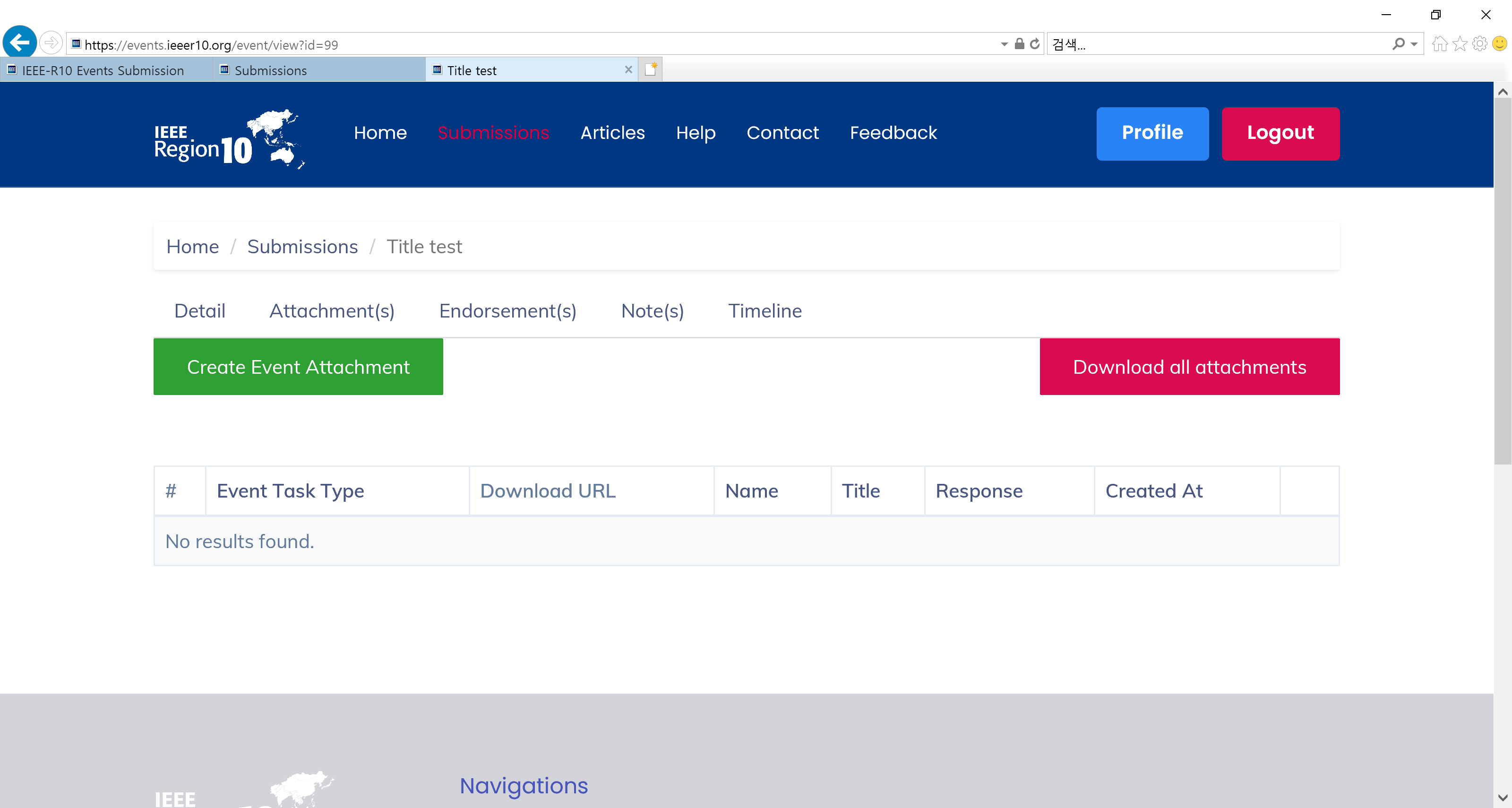  Endorsement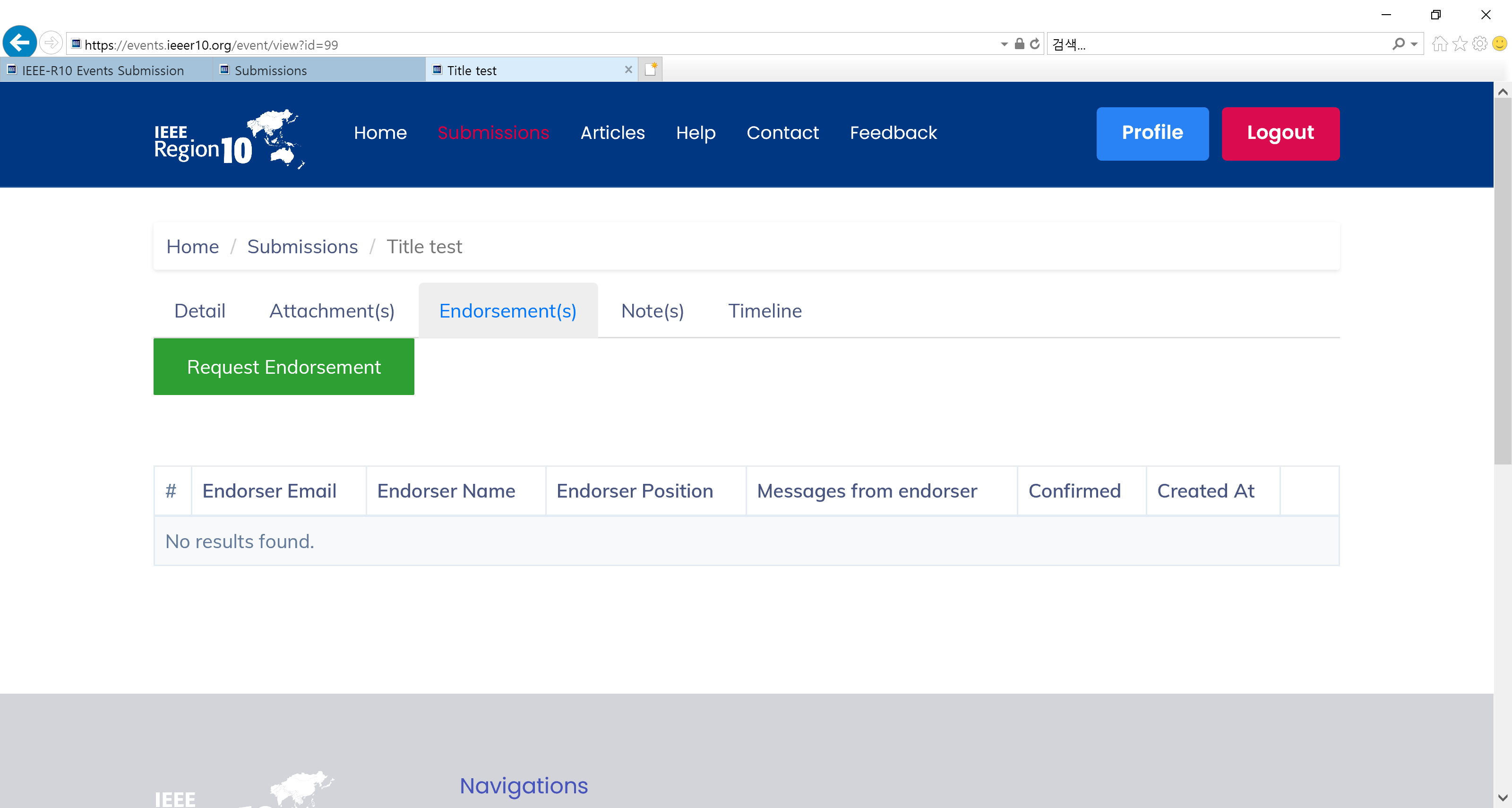 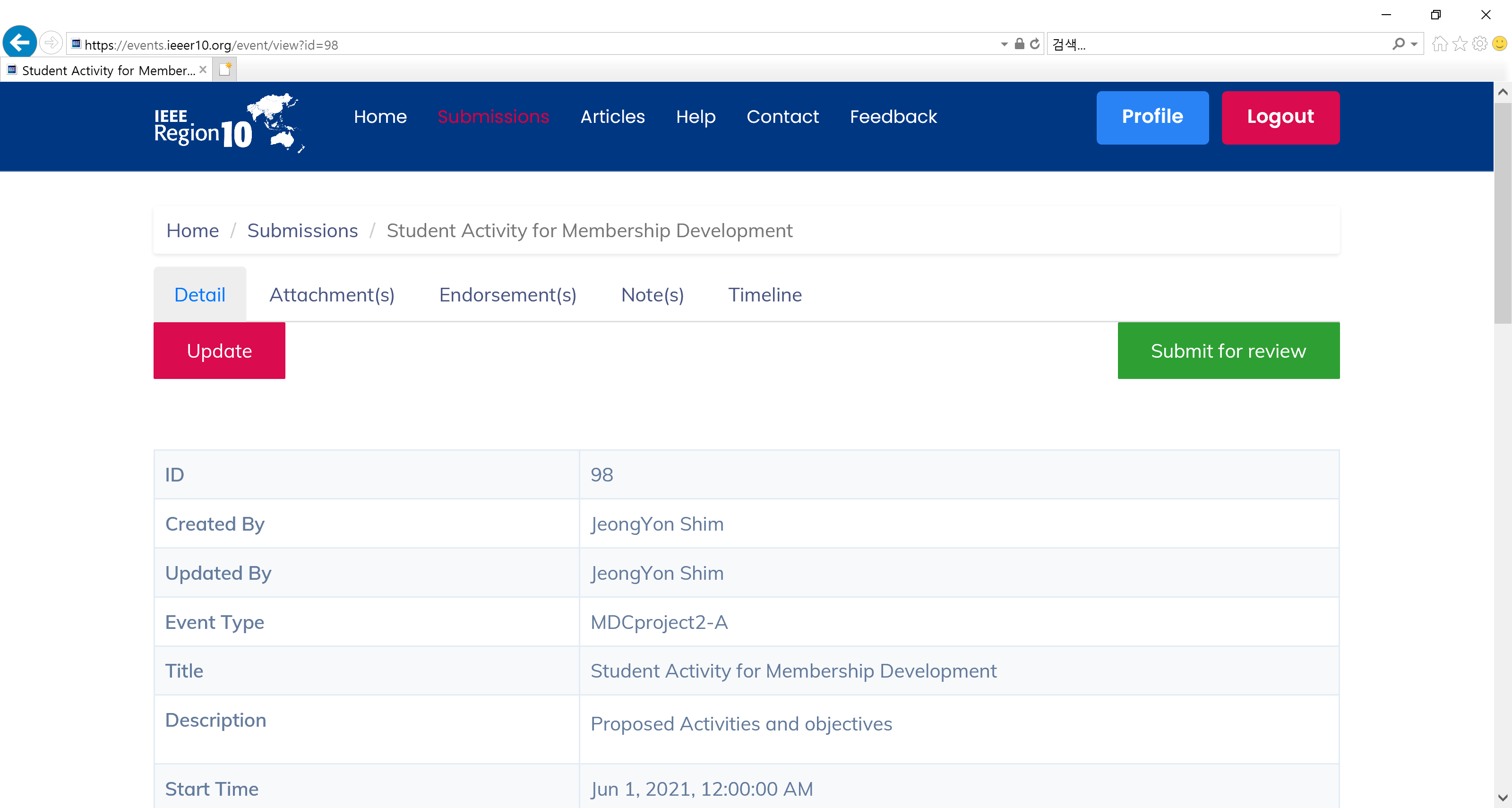 You can edit the content of proposal via [Update] Button. After completing the form, press [Submit for review] button.  Your proposal was submitted.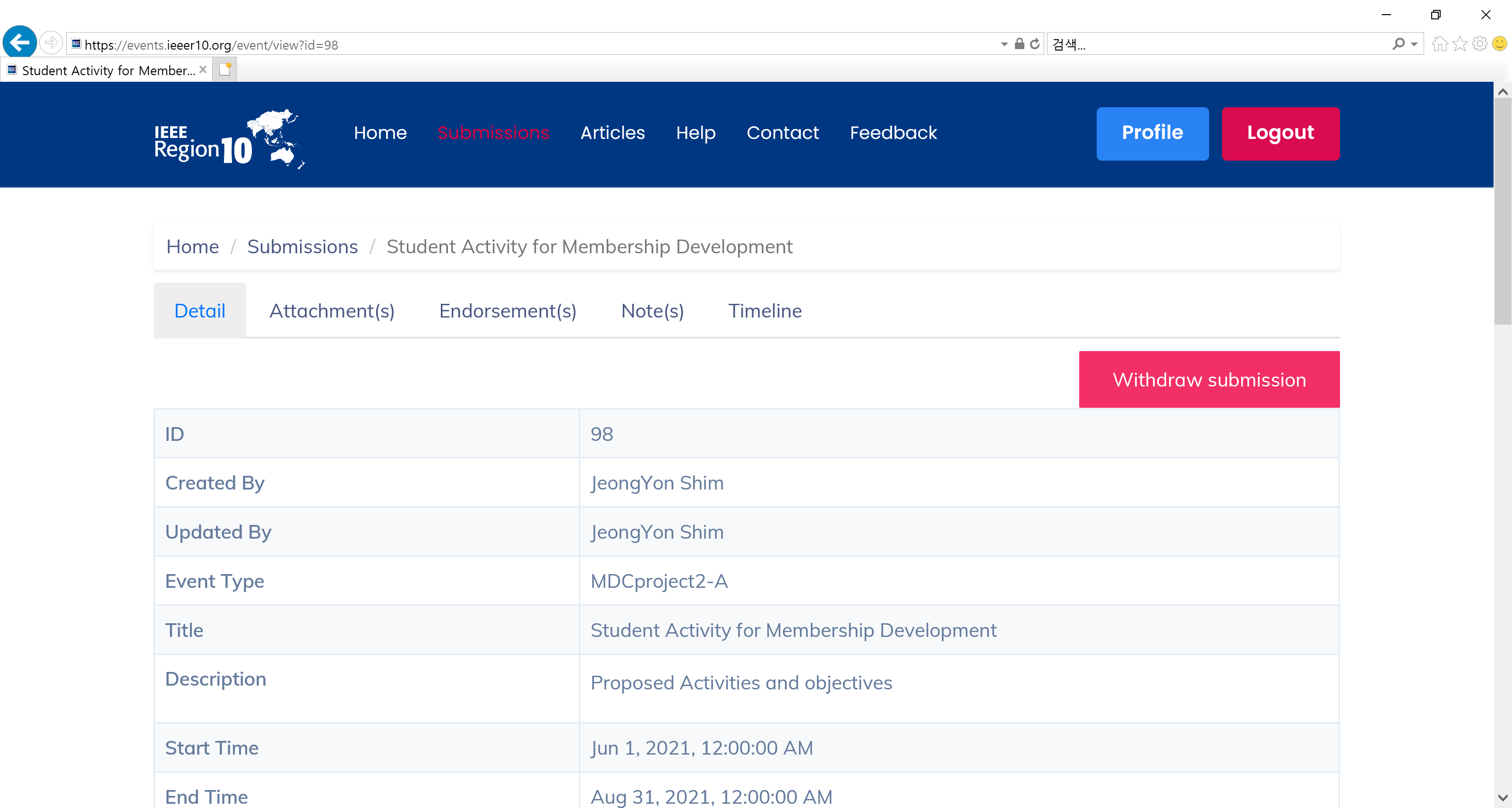 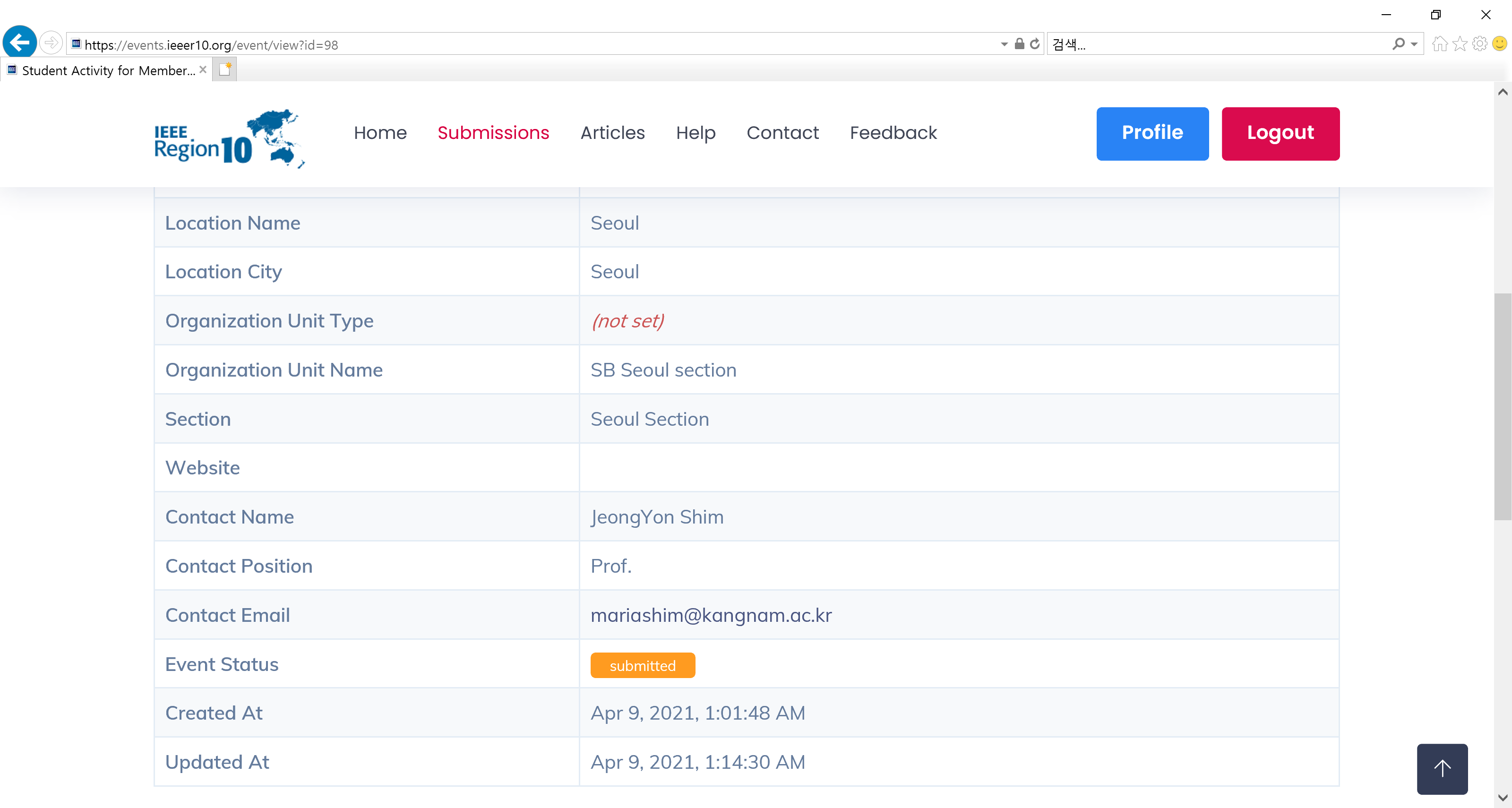 